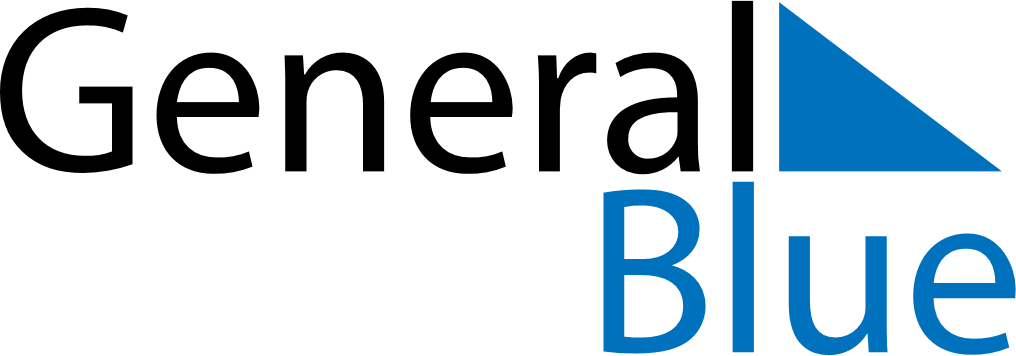 April 2024April 2024April 2024BrazilBrazilMONTUEWEDTHUFRISATSUN123456789101112131415161718192021Tiradentes’ Day222324252627282930